Datum:	18 April 2018Tijd:		13.00 uur- 18.30 uuraansluitend prijsuitreiking + borrelLocatie:	OLVG, locatie oost Einthovenzaal 1 en 2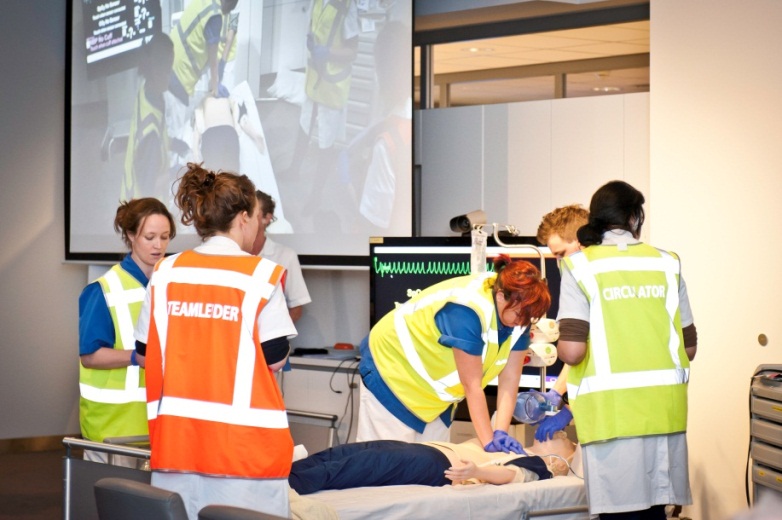 Deelnemende teams:Chirurgie / Interne / IC West / IC Oost/ SEH west / SEH Oost Hartcentrum 1 / Hartcentrum 2 / EBA & MDL / Orthopedie Moedig je team aan en meld je aan via “Ons Leerportaal”Niet werkzaam in binnen het OLVG, meld je aan via TeachingHospital@olvg.nl Accreditatie aangevraagd bij V&VN / GAIA / DOOInformatie: s.r.blom@olvg.nl / s.winkel@olvg.nl Tel: 2227OLVG Reanimatie-competitie 2018